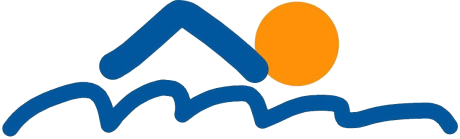 Ordentliche Mitgliederversammlung
als JahreshauptversammlungGemäß § 9 der Satzung des ESSC findet am Freitag, dem 17. Mai 2024, um 19.00 Uhrim ESSC-Clubhaus, Kelkheimer Str. 72, 65812 Bad Soden am Taunuseine ordentliche Mitgliederversammlung als Jahreshauptversammlung statt.Wir laden alle Mitglieder und Eltern der Kinder und Jugendlichen im ESSC herzlich ein und bitten um zahlreiche Teilnahme.Stimmberechtigt sind alle Mitglieder ab dem vollendeten 16. Lebensjahr, 
wählbar sind sie ab dem vollendeten 18. Lebensjahr.TagesordnungBegrüßung durch den VorstandsvorsitzendenGenehmigung der TagesordnungProtokoll der Jahreshauptversammlung vom 22. Juni 2023
(Das Protokoll kann bei dem Vorstandsvorsitzenden vorab eingesehen werden und liegt während der JHV im Versammlungsraum aus)EhrungenBerichte aus den Vorstandsbereichen
(sind im Wesentlichen im Sodener Schwimmer 2024 veröffentlicht)Diskussion der BerichteFinanzen: Ergebnis 2023 und Planung 2024Beschluss über RücklagenBericht der RechnungsprüferBeschluss über die Entlastung des VorstandesNeuwahl Vorstand FinanzenNachwahl eines RechnungsprüfersAnträgeVerschiedenesAnträge müssen gemäß § 9.2 der Satzung des ESSC schriftlich mit Begründung bis zum 10. Mai 2024 beim Vorstandsvorsitzenden, Dirk Müller, Königsteiner Straße 166, 65812 Bad Soden am Taunus, vorliegen.Erster Sodener Schwimm-Club 1927 e.V.Dirk MüllerVorstandsvorsitzender